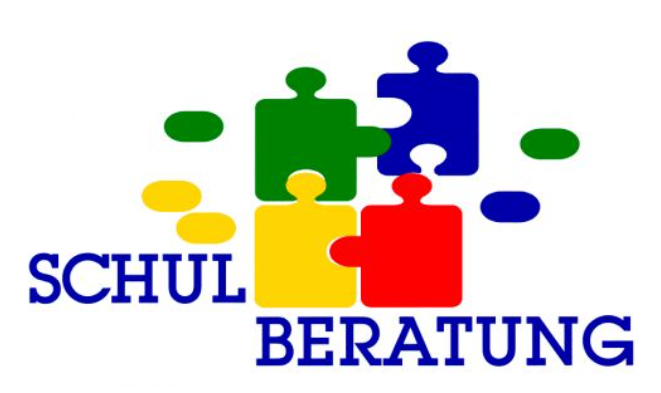 Zur Schulberatung in Freising gehören Beratungslehrkräfte und Schulpsycholog*innen an den Schulen vor Ort und an der Staatlichen Schulberatungsstelle Oberbayern-Ost. Sie alle helfen dabei, die vielfältigen Bildungswege überlegt zu nutzen sowie Schulprobleme zu klären und zu bewältigen. Wer ist für mich und mein Kind zuständig?Martina Oberhauser  (Staatliche Schulpsychologin)E-Mail:  martina.oberhauser@schulpsychologie.gsms-ob.deMichaela Palazzetti  (Staatliche Schulpsychologin)E-Mail:  michaela.palazzetti@schulpsychologie.gsms-ob.deTelefon:  0171 1915483Sie können uns gerne per E-Mail kontaktieren oder uns das Anmeldeblatt zuschicken.Anmeldungen nach Möglichkeit bitte über Fr. Oberhauser.Bei telefonischer Anmeldung hinterlassen Sie bitte eine Nachricht mit Angabe der Telefon-nummer, unter der wir Sie am besten erreichen können. Wir rufen baldmöglichst zurück.Bei Fragen zum Übertritt bzw. Schullaufbahnentscheidungen können Sie sich auch an die zuständige Beratungslehrkraft wenden:Carina Klose  (Qualifizierte Beratungslehrerin)E-Mail:  carina.klose@schulberatung.gsms-ob.deSchulberatung istkostenlos				-    neutralfreiwillig				-    lösungsorientiertundstreng vertraulichUnsere Beratungstätigkeit unterliegt der Verschwiegenheitspflicht. Anmeldungen werden daher streng vertraulich behandelt. Informationen werden nur mit dem ausdrücklichen Einverständnis der Ratsuchenden weitergegeben.Die Schulberatung betreut und unterstützt Eltern sowie Schüler*innen beiFragen zur Schullaufbahn			-    Verhaltensauffälligkeitenbesonderen Begabungen			-    Problemen im SozialverhaltenInklusion					-    Konflikten in der SchuleLern- und Leistungsproblemen		-    emotionale BelastungenLese-Rechtschreib-Störung			-    schulische ÄngsteSchwierigkeiten beim Rechnen		-    persönliche Krisen	Aufmerksamkeitsdefiziten			-    psychische AuffälligkeitenDie Schulberatung arbeitet eng zusammen mitPartnern in der Schule:				außerschulischen Einrichtungen:Klassenlehrer*innen				-    ErziehungsberatungsstellenFörderlehrkräften				-    Ärztinnen und ÄrzteJugendsozialarbeiter*innen			-    Kinder- und Jugendpsychiater*innenMobile sonderpädagogische Dienste		-    Kinder- und Jugendtherapeut*innenSchulleitungen				-    KlinikenSchulaufsicht					-    Jugendämter und soziale DiensteWeitere Informationen zur Staatlichen Schulberatung finden Sie auch auf den Informationsseiten des Staatlichen Schulamtes Freising sowie der Staatlichen Schulberatungsstelle Oberbayern-Ost.  Bitte beachten Sie auch den Informationsflyer des Kultusministeriums.